Avalanche Survival Curve 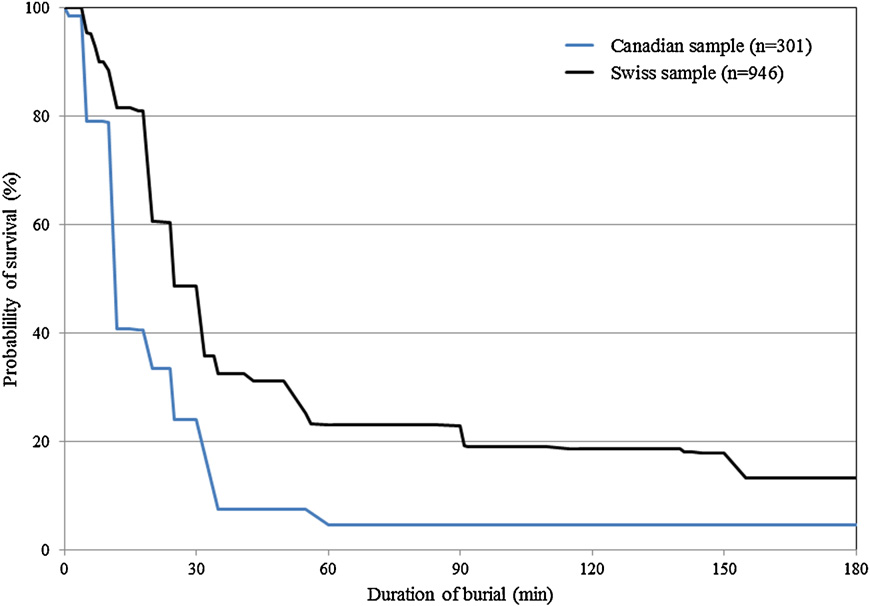 Fig 1 – Comparison of survival curves in Canada (Blue; n= 301) and Switzerland (Black; n=946) from 1980 to 2005. Extracted from Haegli P., et al (2011).